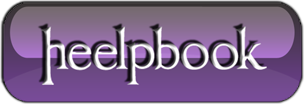 GROUP BY techniques (SQL Server)One aspect of the versatile SELECT statement that seems to confuse many people is the GROUP BY clause.  It is very important to group your rows in the proper place.Always push GROUP BY aggregations as far into your nested SELECT statements as possible – if you have a situation in which you are grouping by long lists of columns that are not part of primary keys, you are probably have not structured your query correctly.Here’s a classic example that returns total sales per customer, in addition to returning the customer’s name and address:SELECT  C.CustomerID, C.CustomerName,  C.CustomerType, C.Address1, C.City,  C.State, SUM(S.Sales) as TotalSalesFROM  Customers CINNER JOIN Sales S  ON C.CustomerID = S.CustomerIDGROUP BY  C.CustomerID, C.CustomerName,  C.CustomerType, C.Address1, C.City, C.StateI can’t say how many times I see SELECT’s written this way and it is simply wrong. You should only be grouping on CustomerID, and not on all those other columns.  Push the grouping down a level, into a derived table:SELECT  C.CustomerID, C.CustomerName,  C.CustomerType, C.Address1, C.City,  C.State, S.TotalSalesFROM  Customers CINNER JOIN  (SELECT      CustomerID, SUM(Sales) as TotalSales   FROM     Sales   GROUP BY      CustomerID) SON  C.CustomerID = S.CustomerIDHopefully, you will agree that it is a much cleaner SELECT statement now, it is more efficient and it logically makes more sense when you look at it.